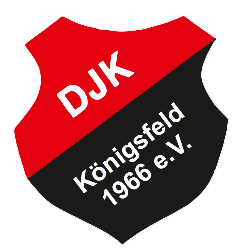 MitgliedsaufnahmeantragDJK Königsfeld 1966 e.V.Mitgliedsnummer: __________________Ich bitte um die Aufnahme in den Sportverein DJK Königsfeld 1966 e.V.Für die Abteilung: 	________________________Ich habe mich am  	__________________  bei  __________________________________  angemeldet.Name, Vorname: 	_________________________________________________________PLZ, Ort:	________________________	Straße:	________________________Telefon:	________________________	E-Mail:	________________________Geb.-Datum:	________________________	Geb.-Ort:	________________________Hiermit erkenne ich die Vereinssatzung an. Der Austritt eines Mitglieds erfolgt durch schriftliche Mitteilung an den Vereinsvorstand. Ich bin damit einverstanden, dass alle von mir gemachten Angaben zum Zwecke der Mitgliederverwaltung der Beitragsrechnung und der Statistik vom Verein DJK Königsfeld 1966 e.V. elektronisch gespeichert werden. Ich werde jede Änderung (wie z.B. Wohnortwechsel, Namen, Bankverbindung, etc.) dem Verein unverzüglich in schriftlicher Form mitteilen.________________________________		______________________________________Ort, Datum					Unterschrift des Antragsstellers						(Bei Antragsstellern unter 18 Jahren:						Unterschrift des gesetzlichen Vertreters)EinzugsermächtigungHiermit ermächtige ich den Sportverein DJK Königsfeld 1966 e.V. widerruflich, die Beiträge des oben angegebenen Mitglieds bei Fälligkeit mittels Lastschrift von meiner nachfolgend angegebenen Bankverbindung einzuziehen.Kontoinhaber:	_____________________________________	Kreditinstitut:	_____________________________________IBAN:			_____________________________________________________________________		______________________________________Ort, Datum					Unterschrift des Kontoinhabers